ESEMPI PROFESSIONALI 
DI OBIETTIVI E FINALITÀ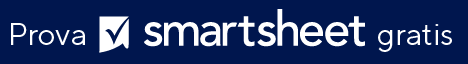 Leadership aziendaleLeadership aziendaleOBIETTIVIFINALITÀDiventa 
un mentore migliore.Pianifica i check-in mensili con i tuoi supervisori. Distribuisci questionari trimestrali per identificare le competenze e le informazioni che i tuoi supervisori desiderano di più. Esegui una revisione settimanale di 30 minuti delle prestazioni di ciascun supervisore e aiutali a trovare risorse e informazioni utili. 
DipendentiDipendentiOBIETTIVIFINALITÀLavora da assistente a una posizione di gestione.	Pianifica una riunione con il tuo supervisore per discutere le opportunità a lungo termine in azienda. Richiedi colloqui informativi con tre manager che si trovano in posizioni che ti interessano. Sfrutta un programma di formazione aziendale al mese. 
BusinessBusinessOBIETTIVIFINALITÀAumenta la sostenibilità aziendale.Incentiva i dipendenti a prendere i mezzi pubblici offrendo loro 
un rimborso di 150 dollari al mese. Converti un ulteriore 15% dei materiali di provenienza in prodotti riciclati.Assumi un team di consulenti ambientali per controllare le tue pratiche di produzione. 
TeamTeamOBIETTIVIFINALITÀCostruisci una forte cultura del team.Condurre un meeting di check-in mensile per condividere le aspettative, stabilire le finalità e riconoscere i successi individuali e di squadra.Organizza un happy hour mensile per i membri del team. Fornisci un modulo di formazione trimestrale gratuito che copre argomenti come la diversità, l'equità e l'inclusione (DEI), la gestione dello stress e le competenze di comunicazione. 
Gestione progettoGestione progettoOBIETTIVIFINALITÀConsegna un progetto di successo.Esegui una valutazione completa del rischio. Sviluppa un solido piano di progetto. Ottenere le approvazioni per il budget. 
MarketingMarketingOBIETTIVIFINALITÀAumentare la notorietà del marchio.Aumentare i post aziendali su Instagram da 10 a 15 a settimana. Ricercare gli influencer nel tuo campo e identifica sei influencer di livello medio da contattare per una potenziale partnership. Partecipare a due conferenze nei prossimi tre mesi. 
Risorse umaneRisorse umaneOBIETTIVIFINALITÀRidurre il fatturato dei dipendenti del 
15% in due anni.Fornire ai dipendenti ulteriori vantaggi sanitari al fine di ridurre i costi sanitari annuali del 10%. Stabilire un programma di riconoscimento dei dipendenti per distribuire premi aziendali per alte prestazioni. Creare un fondo di borse di studio, in modo che ogni dipendente possa spendere fino a $ 2500 all'anno per la formazione continua. 
VenditeVenditeOBIETTIVIFINALITÀAumentare il fatturato annuo del 
10%.Dedicare un'ora al giorno alla comunicazione con nuovi clienti. Vendere settimanalmente un servizio aggiornato a due clienti esistenti. Dedicare un'ora al giorno alla diffusione dei clienti esistenti per ridurre il numero di clienti. 
DICHIARAZIONE DI NON RESPONSABILITÀQualsiasi articolo, modello o informazione sono forniti da Smartsheet sul sito web solo come riferimento. Pur adoperandoci a mantenere le informazioni aggiornate e corrette, non offriamo alcuna garanzia o dichiarazione di alcun tipo, esplicita o implicita, relativamente alla completezza, l’accuratezza, l’affidabilità, l’idoneità o la disponibilità rispetto al sito web o le informazioni, gli articoli, i modelli o della relativa grafica contenuti nel sito. Qualsiasi affidamento si faccia su tali informazioni, è pertanto strettamente a proprio rischio.